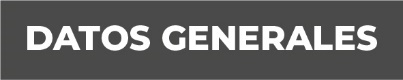 Nombre Jaime Pizano Hernández Grado de Escolaridad Licenciatura en DerechoCédula Profesional (Licenciatura) 4228173Cédula profesional (Maestría)Teléfono de Oficina 01 273  73 4 01 57 Correo ElectrónicoFormación Académica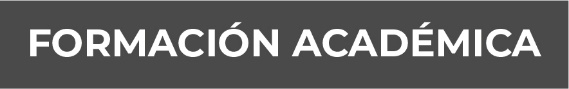 1996 a 2000Universidad Veracruzana, Xalapa, Veracruz, Estudios de Licenciatura en Derecho.Trayectoria Profesional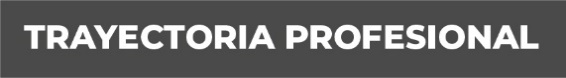 Diciembre 2019 a la fechaFiscal de Distrito de la Unidad Integral de Procuración de Justicia del Decimotercer Distrito Judicial, Huatusco, Veracruz. -Mayo 2015 a Diciembre 2019 Fiscal de Distrito de la Unidad Integral de Procuración de Justicia del Decimosexto Distrito Judicial, Zongolica, Veracruz. - Conocimiento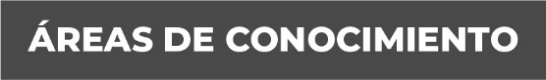 Derecho PenalDerecho LaboralDerecho CivilDerecho Constitucional y amparo 